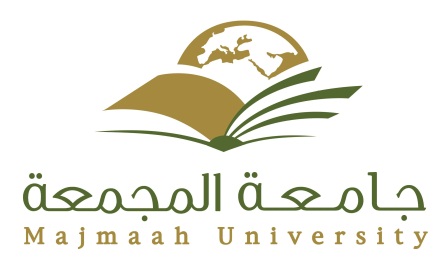 نموذج إحالة للجنة الفرعيةبيانات الطالبـ/ ـة: سعادة رئيس اللجنة الفرعية الدائمة لتأديب الطلاب بالكلية                                                           سلمه اللهالسلام عليكم ورحمة الله وبركاته،،نظراً لمخالفة الطالب المذكورة بياناته أعلاه لأنظمة ولوائح الجامعة، نود من سعادتكم إجراء اللازم وفقاً للائحة تأديب طلبة جامعة المجمعة.المستندات المرفقة:السجل الأكاديمي.محضر ضبط المخالفة.أخرى:.........................اعتماد:عميد الكلية.رئيس لجنة سير الاختبارات.الاسم الرباعيرقم الهويةالكليةالقسمالرقم لجامعيرقم الجوالرقم جوال ولي ألأمرالبريد الإلكترونيالاسمالتوقيعالرقمالتاريخ